Temat 32: Test sprawdzający znajomość znaków drogowych.Ten znak informuje, że:a) poruszając się tą drogą, masz pierwszeństwo przejazdu,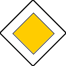 b) trzeba ustąpić pierwszeństwa na skrzyżowaniu,c) jesteś na drodze jednokierunkowej. Ten znak oznacza:a) że rozpoczyna się odcinek drogi o ruchu dwukierunkowym,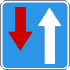 b) koniec drogi jednokierunkowej - odtąd zaczyna się droga o dwóch kierunkach ruchu,c) pierwszeństwo na zwężonym odcinku drogi dla widzącego ten znak.Ten znak nakazuje:a) skręt w prawo za znakiem,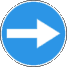 b) skręt w prawo przed znakiem,c) obowiązek skręcania w strefie zamieszkania tylko w prawo.Dwie ciągłe linie malowane na jezdni:a) rozdzielają pasy ruchu o kierunkach przeciwnych,b) bezwzględnie zabraniają zatrzymywania się,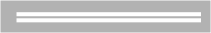 c) rozdzielają pasy ruchu o tym samym kierunku zaraz przed skrzyżowaniem.Po minięciu tego znaku:a) trzeba uważać na silne podmuchy wiatru,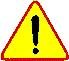 b) nie wolno używać sygnału dźwiękowego,c) trzeba się liczyć z innym niebezpieczeństwem, nie ujętym w znakach ostrzegawczych. Ten znak:a) zakaz ruchu na skrzyżowaniu,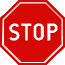 b) zabrania przejazdu,c) zakazuje wjazdu na skrzyżowanie bez zatrzymania się przed drogą z pierwszeństwem. Znak oznacza, że droga jest przeznaczona:a) dla kierujących motorowerem,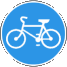 b) dla kierujących rowerem,c) dla pieszych i grup pieszych.Taka strzałka: a) zezwala na skręt w lewo,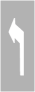 b) zezwala na jazdę prosto,c) malowana jest na szczególnie niebezpiecznych zakrętach. Ten znak:a) nakazuje jazdę prosto na najbliższym skrzyżowaniu,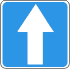 b) informuje, że odtąd droga biegnie prosto,c) informuje o początku drogi jednokierunkowej.Ten znak: a) na najbliższym skrzyżowaniu nakazuje jazdę prosto,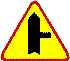 b) ostrzega przed skrzyżowaniem z drogą podporządkowaną występującą po prawej stronie,c) ostrzega przed wlotem drogi jednokierunkowej z prawej strony. Ten znak jest:a) obowiązujący dla rowerzystów na jezdni i poboczu,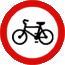 b) obowiązujący dla motorowerów,c) obowiązujący dla wózków rowerowych. Ten znak: a) wyznacza miejsca parkingowe,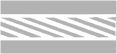 b) oznacza powierzchnię wyłączoną z ruchu pojazdów,c) to stanowisko postojowe przeznaczone dla inwalidów. Ten znak oznacza:a) część drogi, gdzie obowiązuje zakaz ruchu pieszych,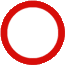 b) że ulica jest zamknięta dla ruchu z obu stron,c) zakaz ruchu w obu kierunkach. Ten znak: a) ostrzega o niebezpiecznym zakręcie w prawo,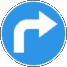 b) nakazuje skręt w prawo, zanim dojedziemy do znaku,c) nakazuje skręt w prawo po minięciu znaku.Ten znak to:a) przejazd dla rowerzystów,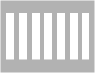 b) powierzchnia wyłączona z ruchu pojazdów,c) przejście dla pieszych. Ten znak: a) ostrzega przed nierówną drogą,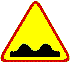 b) ostrzega o przejeździe kolejowym,c) ostrzega o progu zwalniającym. Zakaz ruchu pieszych obowiązuje:a) tylko pieszych,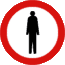 b) pieszych oraz rowerzystów,c) kolumny pieszych. Ten znak oznacza nakaz: a) skrętu w prawo przed znakiem,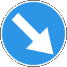 b) jazdy z prawej strony znaku,c) wyprzedzania wolno jadących pojazdów z ich prawej strony. Ten znak oznacza:a) że rowery mają zakaz wjazdu na drogę oznaczoną w ten sposób,b) przejście nadziemne dla pieszych,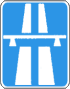 c) że wkrótce dojedziemy do mostu, gdzie istnieje ograniczenie wysokości dla pojazdów. Rowerzysta widząc ten znak jest: a) ostrzegany o przejeździe kolejowym z zaporami,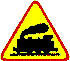 b) ostrzegany o przejeździe kolejowym bez zapór,c)ostrzegany o przystanku tramwajowym.